Vista channelkids.comPara más material gratis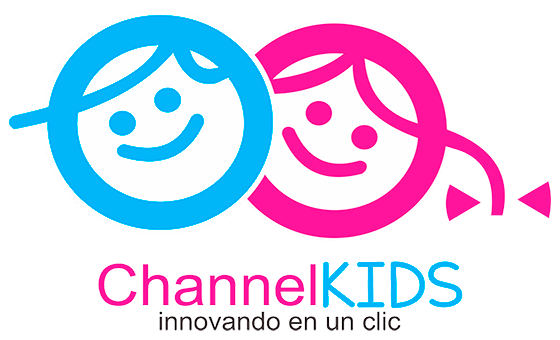 MATERIAEspañolGRADO5°SEMANA13ACTIVIDADESACTIVIDADESACTIVIDADESACTIVIDADESACTIVIDADESACTIVIDADESLo que conocen los alumnos. Página 51.Mencionar a los alumnos diferentes títulos de leyendas. Comentar ¿conoces la leyenda de La llorona?, ¿te han contado la del Callejón del beso?, ¿cuáles leyendas cuentan en tu comunidad?, etc.Escribir en su cuaderno lo que piensan que es una leyenda.De leyenda. Página 51. Invitar a los alumnos para que indaguen acerca de las leyendas de su comunidad por medio de entrevistas con personas mayores, tomen notas y si es posible las graben. Escribir la tradición oral. Página 51.Escribir una leyenda que les hayan contado e ilustrarla. Compartir con el grupo su investigación.Las leyendas del México antiguo. Pág. 52 a la 54Leer en voz alta las leyendas “La  mulata de Córdoba” y “Las criptas de Kaua”. Contestar las preguntas, ¿en qué SEMANA histórico ocurren?, ¿en qué lugar?, ¿qué sucesos se toman de la realidad?, etc.La realidad y la fantasía en las leyendas. Página 54.Elaborar en el cuaderno un cuadro para organizar la información tomando el ejemplo del libro, donde se manejan aspectos de la leyenda 1 y 2 anteriormente leídas.Buscar en los libros de la Biblioteca escolar algunos que contengan leyendas. Dejar como tarea de investigación: buscar una leyenda breve y anotarla en la libreta.Otra variante de la misma leyenda. Pág. 55 y  56.Leer  la leyenda  “Bulira ”. Comentar si tiene alguna semejanza con otras que se conocen en la entidad.El uso de las frases adjetivas. Página 57 y 58. Reconocer  “frases adjetivas” y elaborar una definición con algunos ejemplos. Localizar frases adjetivas en las leyendas y escribirlas en su cuaderno, así como adjetivos.Observar que algunos adjetivos van acompañados de adverbios.Las características de la leyenda. Página 58.Redactar una ficha que contenga el concepto de leyenda y sus características, que el alumno la compare con su primera definición, agregar ambas fichas al fichero del saber.Escribir las características de las leyendas y anotarlas en un pliego de papel y pegarlo en el salón de clase.Lo que conocen los alumnos. Página 51.Mencionar a los alumnos diferentes títulos de leyendas. Comentar ¿conoces la leyenda de La llorona?, ¿te han contado la del Callejón del beso?, ¿cuáles leyendas cuentan en tu comunidad?, etc.Escribir en su cuaderno lo que piensan que es una leyenda.De leyenda. Página 51. Invitar a los alumnos para que indaguen acerca de las leyendas de su comunidad por medio de entrevistas con personas mayores, tomen notas y si es posible las graben. Escribir la tradición oral. Página 51.Escribir una leyenda que les hayan contado e ilustrarla. Compartir con el grupo su investigación.Las leyendas del México antiguo. Pág. 52 a la 54Leer en voz alta las leyendas “La  mulata de Córdoba” y “Las criptas de Kaua”. Contestar las preguntas, ¿en qué SEMANA histórico ocurren?, ¿en qué lugar?, ¿qué sucesos se toman de la realidad?, etc.La realidad y la fantasía en las leyendas. Página 54.Elaborar en el cuaderno un cuadro para organizar la información tomando el ejemplo del libro, donde se manejan aspectos de la leyenda 1 y 2 anteriormente leídas.Buscar en los libros de la Biblioteca escolar algunos que contengan leyendas. Dejar como tarea de investigación: buscar una leyenda breve y anotarla en la libreta.Otra variante de la misma leyenda. Pág. 55 y  56.Leer  la leyenda  “Bulira ”. Comentar si tiene alguna semejanza con otras que se conocen en la entidad.El uso de las frases adjetivas. Página 57 y 58. Reconocer  “frases adjetivas” y elaborar una definición con algunos ejemplos. Localizar frases adjetivas en las leyendas y escribirlas en su cuaderno, así como adjetivos.Observar que algunos adjetivos van acompañados de adverbios.Las características de la leyenda. Página 58.Redactar una ficha que contenga el concepto de leyenda y sus características, que el alumno la compare con su primera definición, agregar ambas fichas al fichero del saber.Escribir las características de las leyendas y anotarlas en un pliego de papel y pegarlo en el salón de clase.Lo que conocen los alumnos. Página 51.Mencionar a los alumnos diferentes títulos de leyendas. Comentar ¿conoces la leyenda de La llorona?, ¿te han contado la del Callejón del beso?, ¿cuáles leyendas cuentan en tu comunidad?, etc.Escribir en su cuaderno lo que piensan que es una leyenda.De leyenda. Página 51. Invitar a los alumnos para que indaguen acerca de las leyendas de su comunidad por medio de entrevistas con personas mayores, tomen notas y si es posible las graben. Escribir la tradición oral. Página 51.Escribir una leyenda que les hayan contado e ilustrarla. Compartir con el grupo su investigación.Las leyendas del México antiguo. Pág. 52 a la 54Leer en voz alta las leyendas “La  mulata de Córdoba” y “Las criptas de Kaua”. Contestar las preguntas, ¿en qué SEMANA histórico ocurren?, ¿en qué lugar?, ¿qué sucesos se toman de la realidad?, etc.La realidad y la fantasía en las leyendas. Página 54.Elaborar en el cuaderno un cuadro para organizar la información tomando el ejemplo del libro, donde se manejan aspectos de la leyenda 1 y 2 anteriormente leídas.Buscar en los libros de la Biblioteca escolar algunos que contengan leyendas. Dejar como tarea de investigación: buscar una leyenda breve y anotarla en la libreta.Otra variante de la misma leyenda. Pág. 55 y  56.Leer  la leyenda  “Bulira ”. Comentar si tiene alguna semejanza con otras que se conocen en la entidad.El uso de las frases adjetivas. Página 57 y 58. Reconocer  “frases adjetivas” y elaborar una definición con algunos ejemplos. Localizar frases adjetivas en las leyendas y escribirlas en su cuaderno, así como adjetivos.Observar que algunos adjetivos van acompañados de adverbios.Las características de la leyenda. Página 58.Redactar una ficha que contenga el concepto de leyenda y sus características, que el alumno la compare con su primera definición, agregar ambas fichas al fichero del saber.Escribir las características de las leyendas y anotarlas en un pliego de papel y pegarlo en el salón de clase.Lo que conocen los alumnos. Página 51.Mencionar a los alumnos diferentes títulos de leyendas. Comentar ¿conoces la leyenda de La llorona?, ¿te han contado la del Callejón del beso?, ¿cuáles leyendas cuentan en tu comunidad?, etc.Escribir en su cuaderno lo que piensan que es una leyenda.De leyenda. Página 51. Invitar a los alumnos para que indaguen acerca de las leyendas de su comunidad por medio de entrevistas con personas mayores, tomen notas y si es posible las graben. Escribir la tradición oral. Página 51.Escribir una leyenda que les hayan contado e ilustrarla. Compartir con el grupo su investigación.Las leyendas del México antiguo. Pág. 52 a la 54Leer en voz alta las leyendas “La  mulata de Córdoba” y “Las criptas de Kaua”. Contestar las preguntas, ¿en qué SEMANA histórico ocurren?, ¿en qué lugar?, ¿qué sucesos se toman de la realidad?, etc.La realidad y la fantasía en las leyendas. Página 54.Elaborar en el cuaderno un cuadro para organizar la información tomando el ejemplo del libro, donde se manejan aspectos de la leyenda 1 y 2 anteriormente leídas.Buscar en los libros de la Biblioteca escolar algunos que contengan leyendas. Dejar como tarea de investigación: buscar una leyenda breve y anotarla en la libreta.Otra variante de la misma leyenda. Pág. 55 y  56.Leer  la leyenda  “Bulira ”. Comentar si tiene alguna semejanza con otras que se conocen en la entidad.El uso de las frases adjetivas. Página 57 y 58. Reconocer  “frases adjetivas” y elaborar una definición con algunos ejemplos. Localizar frases adjetivas en las leyendas y escribirlas en su cuaderno, así como adjetivos.Observar que algunos adjetivos van acompañados de adverbios.Las características de la leyenda. Página 58.Redactar una ficha que contenga el concepto de leyenda y sus características, que el alumno la compare con su primera definición, agregar ambas fichas al fichero del saber.Escribir las características de las leyendas y anotarlas en un pliego de papel y pegarlo en el salón de clase.Lo que conocen los alumnos. Página 51.Mencionar a los alumnos diferentes títulos de leyendas. Comentar ¿conoces la leyenda de La llorona?, ¿te han contado la del Callejón del beso?, ¿cuáles leyendas cuentan en tu comunidad?, etc.Escribir en su cuaderno lo que piensan que es una leyenda.De leyenda. Página 51. Invitar a los alumnos para que indaguen acerca de las leyendas de su comunidad por medio de entrevistas con personas mayores, tomen notas y si es posible las graben. Escribir la tradición oral. Página 51.Escribir una leyenda que les hayan contado e ilustrarla. Compartir con el grupo su investigación.Las leyendas del México antiguo. Pág. 52 a la 54Leer en voz alta las leyendas “La  mulata de Córdoba” y “Las criptas de Kaua”. Contestar las preguntas, ¿en qué SEMANA histórico ocurren?, ¿en qué lugar?, ¿qué sucesos se toman de la realidad?, etc.La realidad y la fantasía en las leyendas. Página 54.Elaborar en el cuaderno un cuadro para organizar la información tomando el ejemplo del libro, donde se manejan aspectos de la leyenda 1 y 2 anteriormente leídas.Buscar en los libros de la Biblioteca escolar algunos que contengan leyendas. Dejar como tarea de investigación: buscar una leyenda breve y anotarla en la libreta.Otra variante de la misma leyenda. Pág. 55 y  56.Leer  la leyenda  “Bulira ”. Comentar si tiene alguna semejanza con otras que se conocen en la entidad.El uso de las frases adjetivas. Página 57 y 58. Reconocer  “frases adjetivas” y elaborar una definición con algunos ejemplos. Localizar frases adjetivas en las leyendas y escribirlas en su cuaderno, así como adjetivos.Observar que algunos adjetivos van acompañados de adverbios.Las características de la leyenda. Página 58.Redactar una ficha que contenga el concepto de leyenda y sus características, que el alumno la compare con su primera definición, agregar ambas fichas al fichero del saber.Escribir las características de las leyendas y anotarlas en un pliego de papel y pegarlo en el salón de clase.Lo que conocen los alumnos. Página 51.Mencionar a los alumnos diferentes títulos de leyendas. Comentar ¿conoces la leyenda de La llorona?, ¿te han contado la del Callejón del beso?, ¿cuáles leyendas cuentan en tu comunidad?, etc.Escribir en su cuaderno lo que piensan que es una leyenda.De leyenda. Página 51. Invitar a los alumnos para que indaguen acerca de las leyendas de su comunidad por medio de entrevistas con personas mayores, tomen notas y si es posible las graben. Escribir la tradición oral. Página 51.Escribir una leyenda que les hayan contado e ilustrarla. Compartir con el grupo su investigación.Las leyendas del México antiguo. Pág. 52 a la 54Leer en voz alta las leyendas “La  mulata de Córdoba” y “Las criptas de Kaua”. Contestar las preguntas, ¿en qué SEMANA histórico ocurren?, ¿en qué lugar?, ¿qué sucesos se toman de la realidad?, etc.La realidad y la fantasía en las leyendas. Página 54.Elaborar en el cuaderno un cuadro para organizar la información tomando el ejemplo del libro, donde se manejan aspectos de la leyenda 1 y 2 anteriormente leídas.Buscar en los libros de la Biblioteca escolar algunos que contengan leyendas. Dejar como tarea de investigación: buscar una leyenda breve y anotarla en la libreta.Otra variante de la misma leyenda. Pág. 55 y  56.Leer  la leyenda  “Bulira ”. Comentar si tiene alguna semejanza con otras que se conocen en la entidad.El uso de las frases adjetivas. Página 57 y 58. Reconocer  “frases adjetivas” y elaborar una definición con algunos ejemplos. Localizar frases adjetivas en las leyendas y escribirlas en su cuaderno, así como adjetivos.Observar que algunos adjetivos van acompañados de adverbios.Las características de la leyenda. Página 58.Redactar una ficha que contenga el concepto de leyenda y sus características, que el alumno la compare con su primera definición, agregar ambas fichas al fichero del saber.Escribir las características de las leyendas y anotarlas en un pliego de papel y pegarlo en el salón de clase.MATERIAMatemáticasGRADO5°SEMANA13ACTIVIDADESACTIVIDADESACTIVIDADESACTIVIDADESACTIVIDADESACTIVIDADESResolución de problemas que impliquen una división de números naturales con cociente decimal.Resolver problemas en la libreta donde se use el reparto usando números naturales con un cociente decimal, por ejemplo: si tengo 346 pesos y los repartiré en mis tres sobrinos, ¿Cuánto les toca? Pasar al pizarrón a varios alumnos para hacer más problemas similares.Resolver el desafío #24 en parejas, donde resolverán problemas con procedimientos propios, usando la división con cociente decimal en contextos de dinero o medición. Practicar con problemas similares al anterior donde se tenga que repartir, hacer hincapié en el algoritmo de la división de manera detallada para que su solución sea lo más eficiente.Reunir en parejas para aplicar el desafío #25, donde los alumnos analizan los pasos que se siguen al utilizar el algoritmo usual de la división, por ejemplo: Se quiere repartir una venta de limón de $8540 entre 8 comuneros, ¿Cuánto les corresponde a cada uno? La respuesta sería $1067.5 en estos problemas podrán repartir todo aunque no sean enteros, por medio del algoritmo de la división.Resolución de problemas que impliquen una división de números naturales con cociente decimal.Resolver problemas en la libreta donde se use el reparto usando números naturales con un cociente decimal, por ejemplo: si tengo 346 pesos y los repartiré en mis tres sobrinos, ¿Cuánto les toca? Pasar al pizarrón a varios alumnos para hacer más problemas similares.Resolver el desafío #24 en parejas, donde resolverán problemas con procedimientos propios, usando la división con cociente decimal en contextos de dinero o medición. Practicar con problemas similares al anterior donde se tenga que repartir, hacer hincapié en el algoritmo de la división de manera detallada para que su solución sea lo más eficiente.Reunir en parejas para aplicar el desafío #25, donde los alumnos analizan los pasos que se siguen al utilizar el algoritmo usual de la división, por ejemplo: Se quiere repartir una venta de limón de $8540 entre 8 comuneros, ¿Cuánto les corresponde a cada uno? La respuesta sería $1067.5 en estos problemas podrán repartir todo aunque no sean enteros, por medio del algoritmo de la división.Resolución de problemas que impliquen una división de números naturales con cociente decimal.Resolver problemas en la libreta donde se use el reparto usando números naturales con un cociente decimal, por ejemplo: si tengo 346 pesos y los repartiré en mis tres sobrinos, ¿Cuánto les toca? Pasar al pizarrón a varios alumnos para hacer más problemas similares.Resolver el desafío #24 en parejas, donde resolverán problemas con procedimientos propios, usando la división con cociente decimal en contextos de dinero o medición. Practicar con problemas similares al anterior donde se tenga que repartir, hacer hincapié en el algoritmo de la división de manera detallada para que su solución sea lo más eficiente.Reunir en parejas para aplicar el desafío #25, donde los alumnos analizan los pasos que se siguen al utilizar el algoritmo usual de la división, por ejemplo: Se quiere repartir una venta de limón de $8540 entre 8 comuneros, ¿Cuánto les corresponde a cada uno? La respuesta sería $1067.5 en estos problemas podrán repartir todo aunque no sean enteros, por medio del algoritmo de la división.Resolución de problemas que impliquen una división de números naturales con cociente decimal.Resolver problemas en la libreta donde se use el reparto usando números naturales con un cociente decimal, por ejemplo: si tengo 346 pesos y los repartiré en mis tres sobrinos, ¿Cuánto les toca? Pasar al pizarrón a varios alumnos para hacer más problemas similares.Resolver el desafío #24 en parejas, donde resolverán problemas con procedimientos propios, usando la división con cociente decimal en contextos de dinero o medición. Practicar con problemas similares al anterior donde se tenga que repartir, hacer hincapié en el algoritmo de la división de manera detallada para que su solución sea lo más eficiente.Reunir en parejas para aplicar el desafío #25, donde los alumnos analizan los pasos que se siguen al utilizar el algoritmo usual de la división, por ejemplo: Se quiere repartir una venta de limón de $8540 entre 8 comuneros, ¿Cuánto les corresponde a cada uno? La respuesta sería $1067.5 en estos problemas podrán repartir todo aunque no sean enteros, por medio del algoritmo de la división.Resolución de problemas que impliquen una división de números naturales con cociente decimal.Resolver problemas en la libreta donde se use el reparto usando números naturales con un cociente decimal, por ejemplo: si tengo 346 pesos y los repartiré en mis tres sobrinos, ¿Cuánto les toca? Pasar al pizarrón a varios alumnos para hacer más problemas similares.Resolver el desafío #24 en parejas, donde resolverán problemas con procedimientos propios, usando la división con cociente decimal en contextos de dinero o medición. Practicar con problemas similares al anterior donde se tenga que repartir, hacer hincapié en el algoritmo de la división de manera detallada para que su solución sea lo más eficiente.Reunir en parejas para aplicar el desafío #25, donde los alumnos analizan los pasos que se siguen al utilizar el algoritmo usual de la división, por ejemplo: Se quiere repartir una venta de limón de $8540 entre 8 comuneros, ¿Cuánto les corresponde a cada uno? La respuesta sería $1067.5 en estos problemas podrán repartir todo aunque no sean enteros, por medio del algoritmo de la división.Resolución de problemas que impliquen una división de números naturales con cociente decimal.Resolver problemas en la libreta donde se use el reparto usando números naturales con un cociente decimal, por ejemplo: si tengo 346 pesos y los repartiré en mis tres sobrinos, ¿Cuánto les toca? Pasar al pizarrón a varios alumnos para hacer más problemas similares.Resolver el desafío #24 en parejas, donde resolverán problemas con procedimientos propios, usando la división con cociente decimal en contextos de dinero o medición. Practicar con problemas similares al anterior donde se tenga que repartir, hacer hincapié en el algoritmo de la división de manera detallada para que su solución sea lo más eficiente.Reunir en parejas para aplicar el desafío #25, donde los alumnos analizan los pasos que se siguen al utilizar el algoritmo usual de la división, por ejemplo: Se quiere repartir una venta de limón de $8540 entre 8 comuneros, ¿Cuánto les corresponde a cada uno? La respuesta sería $1067.5 en estos problemas podrán repartir todo aunque no sean enteros, por medio del algoritmo de la división.MATERIACiencias NaturalesGRADO5°SEMANA13ACTIVIDADESACTIVIDADESACTIVIDADESACTIVIDADESACTIVIDADESACTIVIDADESLo que conocen los alumnos.Platicar con los alumnos acerca de lo que observan a su alrededor: paisaje, árboles, animales, etc. ¿de qué tipo son?, ¿son iguales aquí y en otro sitio con diferente clima?Mi ecosistema. Pág. 59Orientar a los alumnos para que se organicen en equipos e investiguen las características de ecosistemas diferentes, considerando la temperatura, la precipitación y los seres vivos que los habitan. Identificar cuáles son las características ambientales del lugar donde viven, cuáles  plantas y animales silvestres son los más representativos.Identificar el tipo de ecosistema que existe en el lugar donde viven. Observar cuáles son las características ambientales de ese sitio; identificar y escribir cuáles son su flora y fauna silvestres representativas. Anotar sus observaciones en el cuaderno.Observar las imágenes de la pág. 60 y 61 detallando sus características.Lo que conocen los alumnos.Platicar con los alumnos acerca de lo que observan a su alrededor: paisaje, árboles, animales, etc. ¿de qué tipo son?, ¿son iguales aquí y en otro sitio con diferente clima?Mi ecosistema. Pág. 59Orientar a los alumnos para que se organicen en equipos e investiguen las características de ecosistemas diferentes, considerando la temperatura, la precipitación y los seres vivos que los habitan. Identificar cuáles son las características ambientales del lugar donde viven, cuáles  plantas y animales silvestres son los más representativos.Identificar el tipo de ecosistema que existe en el lugar donde viven. Observar cuáles son las características ambientales de ese sitio; identificar y escribir cuáles son su flora y fauna silvestres representativas. Anotar sus observaciones en el cuaderno.Observar las imágenes de la pág. 60 y 61 detallando sus características.Lo que conocen los alumnos.Platicar con los alumnos acerca de lo que observan a su alrededor: paisaje, árboles, animales, etc. ¿de qué tipo son?, ¿son iguales aquí y en otro sitio con diferente clima?Mi ecosistema. Pág. 59Orientar a los alumnos para que se organicen en equipos e investiguen las características de ecosistemas diferentes, considerando la temperatura, la precipitación y los seres vivos que los habitan. Identificar cuáles son las características ambientales del lugar donde viven, cuáles  plantas y animales silvestres son los más representativos.Identificar el tipo de ecosistema que existe en el lugar donde viven. Observar cuáles son las características ambientales de ese sitio; identificar y escribir cuáles son su flora y fauna silvestres representativas. Anotar sus observaciones en el cuaderno.Observar las imágenes de la pág. 60 y 61 detallando sus características.Lo que conocen los alumnos.Platicar con los alumnos acerca de lo que observan a su alrededor: paisaje, árboles, animales, etc. ¿de qué tipo son?, ¿son iguales aquí y en otro sitio con diferente clima?Mi ecosistema. Pág. 59Orientar a los alumnos para que se organicen en equipos e investiguen las características de ecosistemas diferentes, considerando la temperatura, la precipitación y los seres vivos que los habitan. Identificar cuáles son las características ambientales del lugar donde viven, cuáles  plantas y animales silvestres son los más representativos.Identificar el tipo de ecosistema que existe en el lugar donde viven. Observar cuáles son las características ambientales de ese sitio; identificar y escribir cuáles son su flora y fauna silvestres representativas. Anotar sus observaciones en el cuaderno.Observar las imágenes de la pág. 60 y 61 detallando sus características.Lo que conocen los alumnos.Platicar con los alumnos acerca de lo que observan a su alrededor: paisaje, árboles, animales, etc. ¿de qué tipo son?, ¿son iguales aquí y en otro sitio con diferente clima?Mi ecosistema. Pág. 59Orientar a los alumnos para que se organicen en equipos e investiguen las características de ecosistemas diferentes, considerando la temperatura, la precipitación y los seres vivos que los habitan. Identificar cuáles son las características ambientales del lugar donde viven, cuáles  plantas y animales silvestres son los más representativos.Identificar el tipo de ecosistema que existe en el lugar donde viven. Observar cuáles son las características ambientales de ese sitio; identificar y escribir cuáles son su flora y fauna silvestres representativas. Anotar sus observaciones en el cuaderno.Observar las imágenes de la pág. 60 y 61 detallando sus características.Lo que conocen los alumnos.Platicar con los alumnos acerca de lo que observan a su alrededor: paisaje, árboles, animales, etc. ¿de qué tipo son?, ¿son iguales aquí y en otro sitio con diferente clima?Mi ecosistema. Pág. 59Orientar a los alumnos para que se organicen en equipos e investiguen las características de ecosistemas diferentes, considerando la temperatura, la precipitación y los seres vivos que los habitan. Identificar cuáles son las características ambientales del lugar donde viven, cuáles  plantas y animales silvestres son los más representativos.Identificar el tipo de ecosistema que existe en el lugar donde viven. Observar cuáles son las características ambientales de ese sitio; identificar y escribir cuáles son su flora y fauna silvestres representativas. Anotar sus observaciones en el cuaderno.Observar las imágenes de la pág. 60 y 61 detallando sus características.MATERIAGeografíaGRADO5°SEMANA13ACTIVIDADESACTIVIDADESACTIVIDADESACTIVIDADESACTIVIDADESACTIVIDADESComencemos. Pág. 48. Leer la carta que envía Yuridia a su hermana Sandra, la cual le platica acerca del mar Aral. Comentar. Actividad pág. 49Observar con atención la siguiente imagen de la Tierra  de su libro de texto. Comentar con un compañero: ¿Por qué se le llama a la Tierra el planeta azul? ¿Qué otro nombre le pondrían?, etc.Formar a los alumnos  uno tras otro para simular el cauce de un río. Dar la forma que los alumnos deseen. Tomarse de los hombros y moverse imitando el movimiento del agua, caminar y cuando cada uno pase frente al pizarrón, anotar un uso que le dan al agua. Cuando hayan pasado todos observen el pizarrón y comentar acerca de cómo podrían sobrevivir sin agua.Leer la pág. 50 acerca de los recursos hídricos.Exploremos pág. 51Consultar el Atlas de Geografía del Mundo pág. 40 a la 45, reunirse en parejas y llenar la información en las tablas dadas en el libro de texto, donde tienen que localizar continente, país, océano que desemboca y ciudades. Tanto en ríos como en lagos.Revisar este link  para ver video del “agua” http://www.youtube.com/watch?v=oMcbO5ajdug Actividad pág. 52 En parejas, observar el mapa de distribución de la población de la página 84 de su Atlas de Geografía del Mundo. Contar el número de ciudades que tienen más de 5 millones de habitantes, anotar en el cuaderno cuáles de éstas no están ubicadas cerca de un río, un lago o en la costa. Después, comentar en grupo: ¿a qué se debe esa coincidencia entre ciudades más pobladas y cuerpos de agua?Llevar a cabo la actividad "Apliquemos lo aprendido". Página 53 del libro de texto.Comencemos. Pág. 48. Leer la carta que envía Yuridia a su hermana Sandra, la cual le platica acerca del mar Aral. Comentar. Actividad pág. 49Observar con atención la siguiente imagen de la Tierra  de su libro de texto. Comentar con un compañero: ¿Por qué se le llama a la Tierra el planeta azul? ¿Qué otro nombre le pondrían?, etc.Formar a los alumnos  uno tras otro para simular el cauce de un río. Dar la forma que los alumnos deseen. Tomarse de los hombros y moverse imitando el movimiento del agua, caminar y cuando cada uno pase frente al pizarrón, anotar un uso que le dan al agua. Cuando hayan pasado todos observen el pizarrón y comentar acerca de cómo podrían sobrevivir sin agua.Leer la pág. 50 acerca de los recursos hídricos.Exploremos pág. 51Consultar el Atlas de Geografía del Mundo pág. 40 a la 45, reunirse en parejas y llenar la información en las tablas dadas en el libro de texto, donde tienen que localizar continente, país, océano que desemboca y ciudades. Tanto en ríos como en lagos.Revisar este link  para ver video del “agua” http://www.youtube.com/watch?v=oMcbO5ajdug Actividad pág. 52 En parejas, observar el mapa de distribución de la población de la página 84 de su Atlas de Geografía del Mundo. Contar el número de ciudades que tienen más de 5 millones de habitantes, anotar en el cuaderno cuáles de éstas no están ubicadas cerca de un río, un lago o en la costa. Después, comentar en grupo: ¿a qué se debe esa coincidencia entre ciudades más pobladas y cuerpos de agua?Llevar a cabo la actividad "Apliquemos lo aprendido". Página 53 del libro de texto.Comencemos. Pág. 48. Leer la carta que envía Yuridia a su hermana Sandra, la cual le platica acerca del mar Aral. Comentar. Actividad pág. 49Observar con atención la siguiente imagen de la Tierra  de su libro de texto. Comentar con un compañero: ¿Por qué se le llama a la Tierra el planeta azul? ¿Qué otro nombre le pondrían?, etc.Formar a los alumnos  uno tras otro para simular el cauce de un río. Dar la forma que los alumnos deseen. Tomarse de los hombros y moverse imitando el movimiento del agua, caminar y cuando cada uno pase frente al pizarrón, anotar un uso que le dan al agua. Cuando hayan pasado todos observen el pizarrón y comentar acerca de cómo podrían sobrevivir sin agua.Leer la pág. 50 acerca de los recursos hídricos.Exploremos pág. 51Consultar el Atlas de Geografía del Mundo pág. 40 a la 45, reunirse en parejas y llenar la información en las tablas dadas en el libro de texto, donde tienen que localizar continente, país, océano que desemboca y ciudades. Tanto en ríos como en lagos.Revisar este link  para ver video del “agua” http://www.youtube.com/watch?v=oMcbO5ajdug Actividad pág. 52 En parejas, observar el mapa de distribución de la población de la página 84 de su Atlas de Geografía del Mundo. Contar el número de ciudades que tienen más de 5 millones de habitantes, anotar en el cuaderno cuáles de éstas no están ubicadas cerca de un río, un lago o en la costa. Después, comentar en grupo: ¿a qué se debe esa coincidencia entre ciudades más pobladas y cuerpos de agua?Llevar a cabo la actividad "Apliquemos lo aprendido". Página 53 del libro de texto.Comencemos. Pág. 48. Leer la carta que envía Yuridia a su hermana Sandra, la cual le platica acerca del mar Aral. Comentar. Actividad pág. 49Observar con atención la siguiente imagen de la Tierra  de su libro de texto. Comentar con un compañero: ¿Por qué se le llama a la Tierra el planeta azul? ¿Qué otro nombre le pondrían?, etc.Formar a los alumnos  uno tras otro para simular el cauce de un río. Dar la forma que los alumnos deseen. Tomarse de los hombros y moverse imitando el movimiento del agua, caminar y cuando cada uno pase frente al pizarrón, anotar un uso que le dan al agua. Cuando hayan pasado todos observen el pizarrón y comentar acerca de cómo podrían sobrevivir sin agua.Leer la pág. 50 acerca de los recursos hídricos.Exploremos pág. 51Consultar el Atlas de Geografía del Mundo pág. 40 a la 45, reunirse en parejas y llenar la información en las tablas dadas en el libro de texto, donde tienen que localizar continente, país, océano que desemboca y ciudades. Tanto en ríos como en lagos.Revisar este link  para ver video del “agua” http://www.youtube.com/watch?v=oMcbO5ajdug Actividad pág. 52 En parejas, observar el mapa de distribución de la población de la página 84 de su Atlas de Geografía del Mundo. Contar el número de ciudades que tienen más de 5 millones de habitantes, anotar en el cuaderno cuáles de éstas no están ubicadas cerca de un río, un lago o en la costa. Después, comentar en grupo: ¿a qué se debe esa coincidencia entre ciudades más pobladas y cuerpos de agua?Llevar a cabo la actividad "Apliquemos lo aprendido". Página 53 del libro de texto.Comencemos. Pág. 48. Leer la carta que envía Yuridia a su hermana Sandra, la cual le platica acerca del mar Aral. Comentar. Actividad pág. 49Observar con atención la siguiente imagen de la Tierra  de su libro de texto. Comentar con un compañero: ¿Por qué se le llama a la Tierra el planeta azul? ¿Qué otro nombre le pondrían?, etc.Formar a los alumnos  uno tras otro para simular el cauce de un río. Dar la forma que los alumnos deseen. Tomarse de los hombros y moverse imitando el movimiento del agua, caminar y cuando cada uno pase frente al pizarrón, anotar un uso que le dan al agua. Cuando hayan pasado todos observen el pizarrón y comentar acerca de cómo podrían sobrevivir sin agua.Leer la pág. 50 acerca de los recursos hídricos.Exploremos pág. 51Consultar el Atlas de Geografía del Mundo pág. 40 a la 45, reunirse en parejas y llenar la información en las tablas dadas en el libro de texto, donde tienen que localizar continente, país, océano que desemboca y ciudades. Tanto en ríos como en lagos.Revisar este link  para ver video del “agua” http://www.youtube.com/watch?v=oMcbO5ajdug Actividad pág. 52 En parejas, observar el mapa de distribución de la población de la página 84 de su Atlas de Geografía del Mundo. Contar el número de ciudades que tienen más de 5 millones de habitantes, anotar en el cuaderno cuáles de éstas no están ubicadas cerca de un río, un lago o en la costa. Después, comentar en grupo: ¿a qué se debe esa coincidencia entre ciudades más pobladas y cuerpos de agua?Llevar a cabo la actividad "Apliquemos lo aprendido". Página 53 del libro de texto.Comencemos. Pág. 48. Leer la carta que envía Yuridia a su hermana Sandra, la cual le platica acerca del mar Aral. Comentar. Actividad pág. 49Observar con atención la siguiente imagen de la Tierra  de su libro de texto. Comentar con un compañero: ¿Por qué se le llama a la Tierra el planeta azul? ¿Qué otro nombre le pondrían?, etc.Formar a los alumnos  uno tras otro para simular el cauce de un río. Dar la forma que los alumnos deseen. Tomarse de los hombros y moverse imitando el movimiento del agua, caminar y cuando cada uno pase frente al pizarrón, anotar un uso que le dan al agua. Cuando hayan pasado todos observen el pizarrón y comentar acerca de cómo podrían sobrevivir sin agua.Leer la pág. 50 acerca de los recursos hídricos.Exploremos pág. 51Consultar el Atlas de Geografía del Mundo pág. 40 a la 45, reunirse en parejas y llenar la información en las tablas dadas en el libro de texto, donde tienen que localizar continente, país, océano que desemboca y ciudades. Tanto en ríos como en lagos.Revisar este link  para ver video del “agua” http://www.youtube.com/watch?v=oMcbO5ajdug Actividad pág. 52 En parejas, observar el mapa de distribución de la población de la página 84 de su Atlas de Geografía del Mundo. Contar el número de ciudades que tienen más de 5 millones de habitantes, anotar en el cuaderno cuáles de éstas no están ubicadas cerca de un río, un lago o en la costa. Después, comentar en grupo: ¿a qué se debe esa coincidencia entre ciudades más pobladas y cuerpos de agua?Llevar a cabo la actividad "Apliquemos lo aprendido". Página 53 del libro de texto.MATERIAHistoriaGRADO5°SEMANA13ACTIVIDADESACTIVIDADESACTIVIDADESACTIVIDADESACTIVIDADESACTIVIDADESLeer el fragmento del plan de Ayutla, en 1854.  Páginas 51-53.Comentar en grupo las siguientes preguntas: ¿qué grupo político lo elaboró y qué era lo que pedía?, ¿era necesaria una Constitución en aquel SEMANA?, ¿será necesaria una nueva constitución?, etc.Leer las disposiciones de la Constitución de 1857 y contestar en el cuaderno cuál fue la que más llamó su atención y por qué, cuáles derechos se otorgaban y por qué eran importantes.Compartir las respuestas y dialogar al respecto.Revisar este link para ver video de las Leyes de Reforma: http://www.youtube.com/watch?v=O81H4mNAPfkDespués de estudiar el tema, elaborar un esquema en su cuaderno donde incluyan las siguientes preguntas: ¿cuándo y dónde ocurrió?, ¿cuáles fueron sus causas?, ¿cómo sucedió? y ¿quiénes participaron?. Leer el fragmento del plan de Ayutla, en 1854.  Páginas 51-53.Comentar en grupo las siguientes preguntas: ¿qué grupo político lo elaboró y qué era lo que pedía?, ¿era necesaria una Constitución en aquel SEMANA?, ¿será necesaria una nueva constitución?, etc.Leer las disposiciones de la Constitución de 1857 y contestar en el cuaderno cuál fue la que más llamó su atención y por qué, cuáles derechos se otorgaban y por qué eran importantes.Compartir las respuestas y dialogar al respecto.Revisar este link para ver video de las Leyes de Reforma: http://www.youtube.com/watch?v=O81H4mNAPfkDespués de estudiar el tema, elaborar un esquema en su cuaderno donde incluyan las siguientes preguntas: ¿cuándo y dónde ocurrió?, ¿cuáles fueron sus causas?, ¿cómo sucedió? y ¿quiénes participaron?. Leer el fragmento del plan de Ayutla, en 1854.  Páginas 51-53.Comentar en grupo las siguientes preguntas: ¿qué grupo político lo elaboró y qué era lo que pedía?, ¿era necesaria una Constitución en aquel SEMANA?, ¿será necesaria una nueva constitución?, etc.Leer las disposiciones de la Constitución de 1857 y contestar en el cuaderno cuál fue la que más llamó su atención y por qué, cuáles derechos se otorgaban y por qué eran importantes.Compartir las respuestas y dialogar al respecto.Revisar este link para ver video de las Leyes de Reforma: http://www.youtube.com/watch?v=O81H4mNAPfkDespués de estudiar el tema, elaborar un esquema en su cuaderno donde incluyan las siguientes preguntas: ¿cuándo y dónde ocurrió?, ¿cuáles fueron sus causas?, ¿cómo sucedió? y ¿quiénes participaron?. Leer el fragmento del plan de Ayutla, en 1854.  Páginas 51-53.Comentar en grupo las siguientes preguntas: ¿qué grupo político lo elaboró y qué era lo que pedía?, ¿era necesaria una Constitución en aquel SEMANA?, ¿será necesaria una nueva constitución?, etc.Leer las disposiciones de la Constitución de 1857 y contestar en el cuaderno cuál fue la que más llamó su atención y por qué, cuáles derechos se otorgaban y por qué eran importantes.Compartir las respuestas y dialogar al respecto.Revisar este link para ver video de las Leyes de Reforma: http://www.youtube.com/watch?v=O81H4mNAPfkDespués de estudiar el tema, elaborar un esquema en su cuaderno donde incluyan las siguientes preguntas: ¿cuándo y dónde ocurrió?, ¿cuáles fueron sus causas?, ¿cómo sucedió? y ¿quiénes participaron?. Leer el fragmento del plan de Ayutla, en 1854.  Páginas 51-53.Comentar en grupo las siguientes preguntas: ¿qué grupo político lo elaboró y qué era lo que pedía?, ¿era necesaria una Constitución en aquel SEMANA?, ¿será necesaria una nueva constitución?, etc.Leer las disposiciones de la Constitución de 1857 y contestar en el cuaderno cuál fue la que más llamó su atención y por qué, cuáles derechos se otorgaban y por qué eran importantes.Compartir las respuestas y dialogar al respecto.Revisar este link para ver video de las Leyes de Reforma: http://www.youtube.com/watch?v=O81H4mNAPfkDespués de estudiar el tema, elaborar un esquema en su cuaderno donde incluyan las siguientes preguntas: ¿cuándo y dónde ocurrió?, ¿cuáles fueron sus causas?, ¿cómo sucedió? y ¿quiénes participaron?. Leer el fragmento del plan de Ayutla, en 1854.  Páginas 51-53.Comentar en grupo las siguientes preguntas: ¿qué grupo político lo elaboró y qué era lo que pedía?, ¿era necesaria una Constitución en aquel SEMANA?, ¿será necesaria una nueva constitución?, etc.Leer las disposiciones de la Constitución de 1857 y contestar en el cuaderno cuál fue la que más llamó su atención y por qué, cuáles derechos se otorgaban y por qué eran importantes.Compartir las respuestas y dialogar al respecto.Revisar este link para ver video de las Leyes de Reforma: http://www.youtube.com/watch?v=O81H4mNAPfkDespués de estudiar el tema, elaborar un esquema en su cuaderno donde incluyan las siguientes preguntas: ¿cuándo y dónde ocurrió?, ¿cuáles fueron sus causas?, ¿cómo sucedió? y ¿quiénes participaron?. MATERIAFormación Cívica y ÉticaGRADO5°SEMANA13ACTIVIDADESACTIVIDADESACTIVIDADESACTIVIDADESACTIVIDADESACTIVIDADESIdentificando prioridades. Platicar con los alumnos acerca de las cosas que antes no podían hacer y que ahora si pueden hacerlas. Identificar qué cosas son prioritarias y cuáles traen consecuencias no siempre agradables.Para aprender. Pág. 55. Leer y comentar sobre lo que es bueno para uno y para otros, o solo para otros. Dejar que los alumnos emitan su juicio acerca de las imágenes.Reunir a los alumnos en equipo para completar el cuadro de la pág. 56 y 57 sobre ciertas situaciones que al elegirlas hay cosas que antes no se podían realizar y ahora sí.Analizar cada situación contestada en el cuadro y tachar las acciones que violen los derechos de otros.Realizar en grupo un cuadro como el de la pág. 58 en donde se analizan problemas o retos que enfrentar. La finalidad con esta actividad es pensar bien antes de tomar una decisión. Identificando prioridades. Platicar con los alumnos acerca de las cosas que antes no podían hacer y que ahora si pueden hacerlas. Identificar qué cosas son prioritarias y cuáles traen consecuencias no siempre agradables.Para aprender. Pág. 55. Leer y comentar sobre lo que es bueno para uno y para otros, o solo para otros. Dejar que los alumnos emitan su juicio acerca de las imágenes.Reunir a los alumnos en equipo para completar el cuadro de la pág. 56 y 57 sobre ciertas situaciones que al elegirlas hay cosas que antes no se podían realizar y ahora sí.Analizar cada situación contestada en el cuadro y tachar las acciones que violen los derechos de otros.Realizar en grupo un cuadro como el de la pág. 58 en donde se analizan problemas o retos que enfrentar. La finalidad con esta actividad es pensar bien antes de tomar una decisión. Identificando prioridades. Platicar con los alumnos acerca de las cosas que antes no podían hacer y que ahora si pueden hacerlas. Identificar qué cosas son prioritarias y cuáles traen consecuencias no siempre agradables.Para aprender. Pág. 55. Leer y comentar sobre lo que es bueno para uno y para otros, o solo para otros. Dejar que los alumnos emitan su juicio acerca de las imágenes.Reunir a los alumnos en equipo para completar el cuadro de la pág. 56 y 57 sobre ciertas situaciones que al elegirlas hay cosas que antes no se podían realizar y ahora sí.Analizar cada situación contestada en el cuadro y tachar las acciones que violen los derechos de otros.Realizar en grupo un cuadro como el de la pág. 58 en donde se analizan problemas o retos que enfrentar. La finalidad con esta actividad es pensar bien antes de tomar una decisión. Identificando prioridades. Platicar con los alumnos acerca de las cosas que antes no podían hacer y que ahora si pueden hacerlas. Identificar qué cosas son prioritarias y cuáles traen consecuencias no siempre agradables.Para aprender. Pág. 55. Leer y comentar sobre lo que es bueno para uno y para otros, o solo para otros. Dejar que los alumnos emitan su juicio acerca de las imágenes.Reunir a los alumnos en equipo para completar el cuadro de la pág. 56 y 57 sobre ciertas situaciones que al elegirlas hay cosas que antes no se podían realizar y ahora sí.Analizar cada situación contestada en el cuadro y tachar las acciones que violen los derechos de otros.Realizar en grupo un cuadro como el de la pág. 58 en donde se analizan problemas o retos que enfrentar. La finalidad con esta actividad es pensar bien antes de tomar una decisión. Identificando prioridades. Platicar con los alumnos acerca de las cosas que antes no podían hacer y que ahora si pueden hacerlas. Identificar qué cosas son prioritarias y cuáles traen consecuencias no siempre agradables.Para aprender. Pág. 55. Leer y comentar sobre lo que es bueno para uno y para otros, o solo para otros. Dejar que los alumnos emitan su juicio acerca de las imágenes.Reunir a los alumnos en equipo para completar el cuadro de la pág. 56 y 57 sobre ciertas situaciones que al elegirlas hay cosas que antes no se podían realizar y ahora sí.Analizar cada situación contestada en el cuadro y tachar las acciones que violen los derechos de otros.Realizar en grupo un cuadro como el de la pág. 58 en donde se analizan problemas o retos que enfrentar. La finalidad con esta actividad es pensar bien antes de tomar una decisión. Identificando prioridades. Platicar con los alumnos acerca de las cosas que antes no podían hacer y que ahora si pueden hacerlas. Identificar qué cosas son prioritarias y cuáles traen consecuencias no siempre agradables.Para aprender. Pág. 55. Leer y comentar sobre lo que es bueno para uno y para otros, o solo para otros. Dejar que los alumnos emitan su juicio acerca de las imágenes.Reunir a los alumnos en equipo para completar el cuadro de la pág. 56 y 57 sobre ciertas situaciones que al elegirlas hay cosas que antes no se podían realizar y ahora sí.Analizar cada situación contestada en el cuadro y tachar las acciones que violen los derechos de otros.Realizar en grupo un cuadro como el de la pág. 58 en donde se analizan problemas o retos que enfrentar. La finalidad con esta actividad es pensar bien antes de tomar una decisión. MATERIAEducación ArtísticaGRADO5°SEMANA13ACTIVIDADESACTIVIDADESACTIVIDADESACTIVIDADESACTIVIDADESACTIVIDADESPlaticar sobre las películas y su relación con gente bailando. Describir algunas películas que combinen ambas artes.Realizar una secuencia de movimiento parecida a alguna película que se haya visto.Acomodar el salón con escenografía.En equipo, elegir la canción que se va a bailar.Imaginar la película y un alumno dirá: ¡cámara, acción!Al terminar la película y el baile, hacer un ejercicio de relajación.Comentar en grupo ¿cómo integraron los pasos que cada uno proponía?, ¿el género musical que eligieron se acomodó a la secuencia dancística o no había armonía?, ¿por qué?, etc. Platicar sobre las películas y su relación con gente bailando. Describir algunas películas que combinen ambas artes.Realizar una secuencia de movimiento parecida a alguna película que se haya visto.Acomodar el salón con escenografía.En equipo, elegir la canción que se va a bailar.Imaginar la película y un alumno dirá: ¡cámara, acción!Al terminar la película y el baile, hacer un ejercicio de relajación.Comentar en grupo ¿cómo integraron los pasos que cada uno proponía?, ¿el género musical que eligieron se acomodó a la secuencia dancística o no había armonía?, ¿por qué?, etc. Platicar sobre las películas y su relación con gente bailando. Describir algunas películas que combinen ambas artes.Realizar una secuencia de movimiento parecida a alguna película que se haya visto.Acomodar el salón con escenografía.En equipo, elegir la canción que se va a bailar.Imaginar la película y un alumno dirá: ¡cámara, acción!Al terminar la película y el baile, hacer un ejercicio de relajación.Comentar en grupo ¿cómo integraron los pasos que cada uno proponía?, ¿el género musical que eligieron se acomodó a la secuencia dancística o no había armonía?, ¿por qué?, etc. Platicar sobre las películas y su relación con gente bailando. Describir algunas películas que combinen ambas artes.Realizar una secuencia de movimiento parecida a alguna película que se haya visto.Acomodar el salón con escenografía.En equipo, elegir la canción que se va a bailar.Imaginar la película y un alumno dirá: ¡cámara, acción!Al terminar la película y el baile, hacer un ejercicio de relajación.Comentar en grupo ¿cómo integraron los pasos que cada uno proponía?, ¿el género musical que eligieron se acomodó a la secuencia dancística o no había armonía?, ¿por qué?, etc. Platicar sobre las películas y su relación con gente bailando. Describir algunas películas que combinen ambas artes.Realizar una secuencia de movimiento parecida a alguna película que se haya visto.Acomodar el salón con escenografía.En equipo, elegir la canción que se va a bailar.Imaginar la película y un alumno dirá: ¡cámara, acción!Al terminar la película y el baile, hacer un ejercicio de relajación.Comentar en grupo ¿cómo integraron los pasos que cada uno proponía?, ¿el género musical que eligieron se acomodó a la secuencia dancística o no había armonía?, ¿por qué?, etc. Platicar sobre las películas y su relación con gente bailando. Describir algunas películas que combinen ambas artes.Realizar una secuencia de movimiento parecida a alguna película que se haya visto.Acomodar el salón con escenografía.En equipo, elegir la canción que se va a bailar.Imaginar la película y un alumno dirá: ¡cámara, acción!Al terminar la película y el baile, hacer un ejercicio de relajación.Comentar en grupo ¿cómo integraron los pasos que cada uno proponía?, ¿el género musical que eligieron se acomodó a la secuencia dancística o no había armonía?, ¿por qué?, etc. 